CAŁOROCZNA WYPRAWKA DZIECKA NA ROK SZKOLNY 2022/2023Blok techniczny biały i kolorowy A4 i A3.Papier kolorowy mały- wycinanka.Krepa- 4 różne kolory do wyboru (niebieski, czerwony, żółty, zielony, różowy, brązowy, czarny, biały, pomarańczowy)Kredki ołówkowe BAMBINO grube i kredki BAMBINO małe.Pisaki.Plastelina 12 kolorów (w razie potrzeby później drugie opakowanie)Klej MAGIK w sztyfcie 2 szt. (w razie potrzeby później donieść kolejne)Teczka z gumką- podpisana.Ryza papieru ksero biały i kolorowy.Pędzelek szeroki i wąski.Fartuszek do malowania- podpisany.Chusteczki nawilżane- 1 opakowanie.Chusteczki higieniczne- 1 opakowanie na 2 miesiące. Ręcznik papierowy- 1 szt. na cały rok. Strój gimnastyczny- koszulka+ spodenki w podpisanym worku. Rzeczy do przebrania w worku. Mały ręcznik do rąk-  podpisany. Pasta do zębów, szczoteczka, kubek- podpisany. 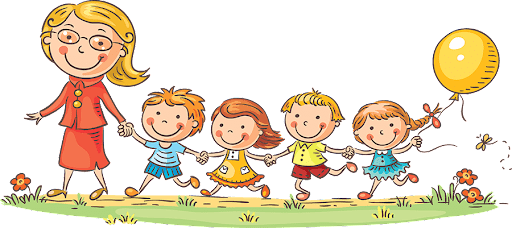 